“匠心·民族魂”平面设计创新创意大赛比赛说明一、大赛宗旨“匠心·民族魂”平面设计创新创意大赛以“弘扬传统民俗艺术，发展创新中国品牌”为指导思想，旨在促进学生传承民族文化，了解社会需求，将平面设计与创新思维相结合，培养学生的创新意识和实践能力，激发学生对平面设计领域的学习跟实践兴趣，提高技术水平和艺术修养，以适应平面设计领域发展的实际需求，同时为个人职业发展打下良好基础。二、组织单位主办单位：高校毕业生就业协会承办单位：中企国教技术培训（北京）中心协办单位：山东省校企合作促进会          中国成人教育协会网络中心支持单位：中关村科技集团赛伯乐投资集团国家军民融合产业技术创新战略联盟大赛平台：万企千校网（www.uec.org.cn）三、大赛形式1.大赛以学校为单位组织报名，比赛形式为作品赛。2.每个队伍由一名学生和一位指导老师组成。3.参赛者在指定时间内按要求完成作品的设计，并将作品的详细资料及相关文档以压缩包的形式发送到组委会指定邮箱（wangxiuxiu@uec.org.cn），压缩包以“院校名-队伍编号-作品名称”的格式命名。同时将作品的相关图片及简要说明上传至大赛官网（http://www.uec.org.cn/），以供网络投票环节使用。由专家评审委员会对参赛队伍提交的作品进行评审，并公布入围决赛的队伍名单。4.一名学生只能提交一个作品，且只能申请加入一个队伍；一名指导教师最多指导三支队伍。5.大赛重点考察理解能力、创意能力、软件操作技能等实践素养。四、参赛对象（一）.参赛人员普通高等学校、中等职业学校在校学生。（二）.参赛人员基本能力要求1.具备良好的口头表述和书面表达能力及应变能力；2.熟练使用Photoshop、CorelDraw/Illustrator、InDesign等软件；3.熟练掌握标志、招贴、宣传册、包装、书籍等设计方法和工作流程；4.熟练掌握图形元素、字体设计、色彩搭配、排版构图、印刷出血等设计知识；5.将电脑技术、美术素养和创意思维集于一体，准确传达设计理念。五、大赛说明及评审方式（一）大赛主题1.大赛主题：“中国韵味”。2.具体要求：（1）设计者须阐述设计理念（从市场或用户的角度出发），即产品的设计如何迎合市场的需求或有利于用户使用体验的提升； （2）设计作品包括产品设计的创意草图、宣传海报、产品展示的图像效果、品牌logo等，对于所设计产品的外观和功能也可以进行创新或改造； （3）设计内容：可以是家居用品、服饰、工艺品、年画等；内容健康积极，创作形式不限，创作手法不限。（二）评委组成 1.专家评审委员会； 2.在线网友。（三）初赛评选标准1.交付齐套性：（1）产品申报表；（2）完整的设计说明书（1000~5000字）；（3）电子档作品。电子档作品文件包括两部分。第一部分为作品原始设计文件；第二部分为作品图片，要求格式为.JPG，色彩模式为RGB，尺寸根据产品规格自定，可分为单张效果图和组合效果图，分辨率为300dpi。2.评分标准：（满分100分）3.其他：（1）严格禁止抄袭、剽窃他人作品，否则一经发现立即取消参赛资格。（2）参赛作品必须保证原创性，作品不得违反国家相关法律法规，不得侵犯他人著作权。作品如引起知识产权异议和纠纷等责任由参赛者承担。（3）所有参评作品著作权归作者所有，主办单位有再使用权，以便展览、出版及宣传使用，作品一律不退还。（4）专家评审委员会对比赛内容及奖项享有最终解释权，比赛规则若有变更将及时通知。（四）决赛评选标准决赛阶段由作品演示与答辩、网络投票两个环节组成。决赛审评分标准：（满分100分）六、奖项设置本项赛事设全国一、二、三等奖若干名（视实际参赛规模而定），并根据各校报名和获奖情况，面向各组织单位颁发组织奖，面向指导老师颁发优秀指导教师奖等。七、附注1.大赛流程提交回执：2018年10月09日- 11月10日在线报名：2018年10月08日- 11月08日作品提交：2018年11月11日- 11月30日网络投票：2018年11月11日9：00— 12月7日15:00作品初审：2018年 12月1日- 12月10日公布决赛名单：2018年12月10日网络投票：2018年12月10日9：00— 12月20日15:00现场决赛：2018年12月22日颁奖典礼：2018年12月23日2.联系方式组委会：王秀秀电话：010-66083178  邮箱：wangxiuxiu@uec.org.cn及时了解岗位证书、产教融合、就业创业、大赛动态，请扫描下方二维码。岗位认证           就业创业平台         大赛动态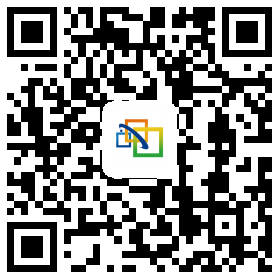 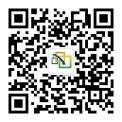 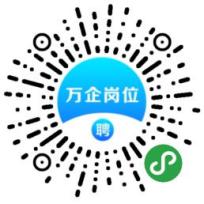 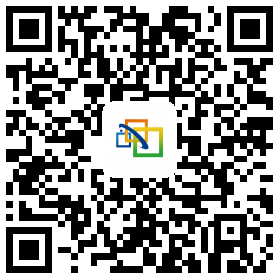 附件：“匠心·民族魂”平面设计创新创意大赛作品申报表 项目内容分值设计理念（10分）市场分析的情况。5分设计理念（10分）产品的全新设计是否迎合市场的需求或有利于用户使用体验的提升。5分设计作品的表现能力（35分）系列产品的完整性。5分设计作品的表现能力（35分）核心图形的设计，字体设计，色彩设计等。15分设计作品的表现能力（35分）立体展示及组合展示效果。15分综合运用软件进行设计的能力（25分）各种软件的综合运用。5分综合运用软件进行设计的能力（25分）图像处理、图形绘画、图文排版等各方面的处理。15分综合运用软件进行设计的能力（25分）作品是否符合技术要求。5分创新性（20分）对新商品的开发具有独创性。10分创新性（20分）创意构思新颖巧妙。10分网络投票（10分）2018年11月11日9：00— 12月7日15:00，请关注微信公众号为自己喜爱的作品投票。评审委员会将在投票结束后按投票的数量计算分数。10分项目内容内容分值现场作品演示与答辩（90分）设计理念（10分）市场分析的情况。5分现场作品演示与答辩（90分）设计理念（10分）产品的全新设计是否迎合市场的需求或有利于用户使用体验的提升。5分现场作品演示与答辩（90分）设计作品的表现能力（30分）系列产品的完整性。7分现场作品演示与答辩（90分）设计作品的表现能力（30分）核心图形的设计，字体设计，色彩设计等。10分现场作品演示与答辩（90分）设计作品的表现能力（30分）现场作品演示与答辩（90分）设计作品的表现能力（30分）立体展示及组合展示效果。13分现场作品演示与答辩（90分）综合运用软件进行设计的能力（20分）各种软件的综合运用。5分现场作品演示与答辩（90分）综合运用软件进行设计的能力（20分）图像处理、图形绘画、图文排版等各方面的处理。10分现场作品演示与答辩（90分）综合运用软件进行设计的能力（20分）作品是否符合技术要求。5分现场作品演示与答辩（90分）创新性（20分）对新商品的开发具有独创性。10分现场作品演示与答辩（90分）创新性（20分）创意构思新颖巧妙。10分现场作品演示与答辩（90分）现场答辩的能力（10分）陈述清晰，语言流畅，表达简洁有力。4分现场作品演示与答辩（90分）现场答辩的能力（10分）准确回答评委的问题，逻辑清晰、表述合理。4分现场作品演示与答辩（90分）现场答辩的能力（10分）着装得体，仪态端庄大方。2分网络投票（10分）2018年12月10日9：00— 12月20日15:00，微信投票功能会重新开启，可继续为进入决赛的作品投票。评审委员会将在投票结束后按投票的数量（含初赛得票数）计算分数。2018年12月10日9：00— 12月20日15:00，微信投票功能会重新开启，可继续为进入决赛的作品投票。评审委员会将在投票结束后按投票的数量（含初赛得票数）计算分数。10分队伍编号队伍编号队伍编号作品名作品名作品名申报单位名称申报单位名称申报单位名称（此处加盖学校公章）（此处加盖学校公章）（此处加盖学校公章）参赛队员参赛队员参赛队员指导教师指导教师指导教师联系方式联系方式联系人座  机联系方式联系方式手  机邮  箱作品简介（字数不超过500字）（字数不超过500字）（字数不超过500字）（字数不超过500字）（字数不超过500字）设计理念（字数不超过1000字）（字数不超过1000字）（字数不超过1000字）（字数不超过1000字）（字数不超过1000字）